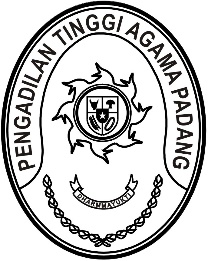 Nomor     	: W3-A/       /PS.00/1/2022	 Januari 2022Lampiran	: -Perihal	:	UndanganYth. 1.	Wakil Ketua PTA Padang;2.	Hakim Tinggi PTA Padang;3.	Pejabat Struktural dan Fungsional PTA Padang;4.	Pegawai dan PPNPN PTA Padang	Sehubungan dengan akan dilaksanakannya acara Pelantikan Wakil Ketua Pengadilan Tinggi Agama Padang, maka kami mengundang Saudara untuk hadir pada acara tersebut yang Insya Allah akan dilaksanakan pada:Hari/Tanggal	:	Jum’at/ 4 Februari 2022Jam	:	08.30 WIB s.d. selesai Tempat	:	Pengadilan Tinggi Agama Padang,		Jl. By Pass KM. 24, Anak Air, PadangAcara	:	1. Pelantikan Drs. Hamdani. S, S.H., M.H.I. sebagai Wakil Ketua Pengadilan Tinggi Agama Padang;		2. Pelantikan Salman, S.H.I., M.A. sebagai Ketua Pengadilan Agama Painan;		3.	Pelantikan M. Rifai, S.H.I., M.H.I. sebagai Ketua Pengadilan Agama Pulau Punjung;		4. Perpisahan dengan Dr. Abd. Hakim, M.H.I., Wakil Ketua Pengadilan Tinggi Agama Padang;Pakaian	:	Batik Pengadan TA 2022Demikian disampaikan dan terima kasih.Wassalam,Ketua,Zein Ahsan